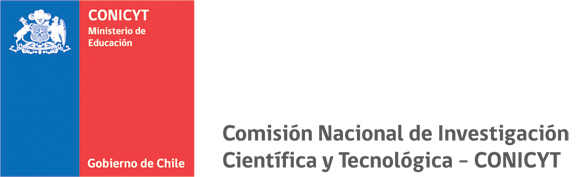 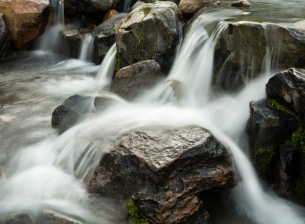 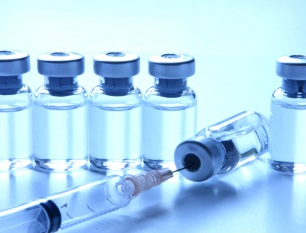 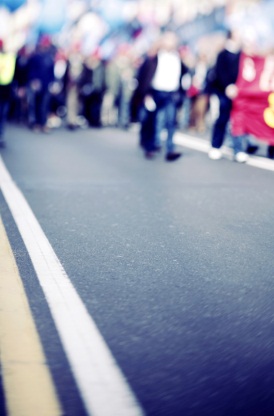 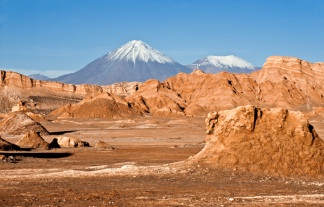 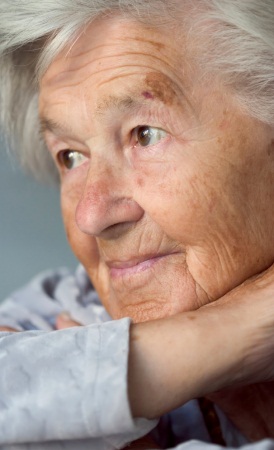 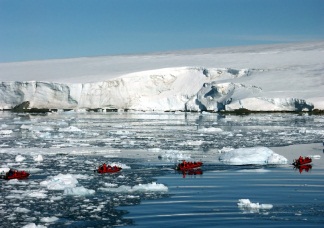 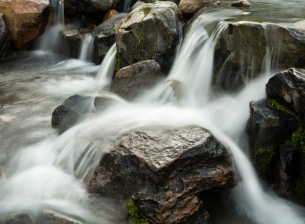 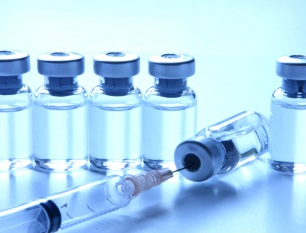 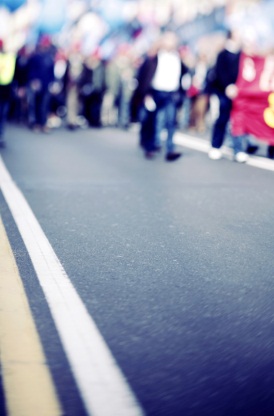 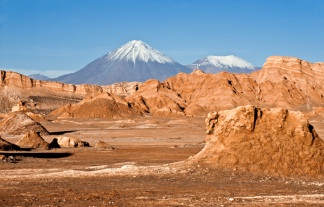 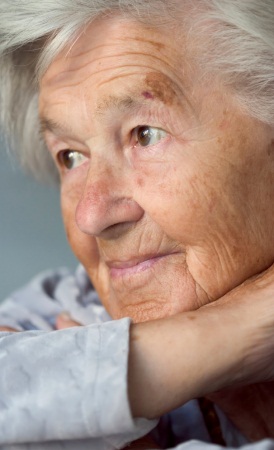 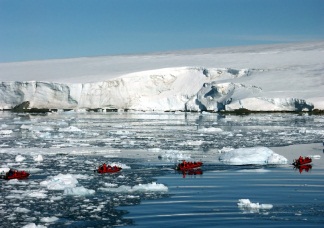 COMISIÓN NACIONAL DE INVESTIGACIÓN CIENTÍFICA Y TECNOLÓGICANOMBRE DEL CENTRO:[NOMBRE DEL CENTRO]DIRECTOR(A):[NOMBRE DEL DIRECTOR]CENTROS DE EXCELENCIA EN INVESTIGACIÓN EN ÁREAS PRIORITARIASBernarda Morin 551, 3er Piso, Providencia, SantiagoTeléfono: (56-2) 435 43 27, Fax (56-2) 435 43 53e-mail: postulacion.fondap@conicyt.clSANTIAGO - CHILEFORMULACIÓN DE LA PROPUESTARESUMEN CIENTÍFICOCopiar Documento: Resumen científico en español, formato disponible en la convocatoria del concurso http://www.conicyt.cl/fondap/2013/04/02/v-concurso-nacional-centros-investigacion-areas-prioritarias-2013/  y en el sistema de postulación en línea (http://spl.conicyt.cl/) en la ETAPA 4, PASO 1.RESUMEN PARA EXTENSIÓN:Copiar Documento: Resumen para difusión en español, formato disponible en la convocatoria del concurso http://www.conicyt.cl/fondap/2013/04/02/v-concurso-nacional-centros-investigacion-areas-prioritarias-2013/  y en el sistema de postulación en línea (http://spl.conicyt.cl/) en la ETAPA 4, PASO 1.OBJETOS DE ESTUDIOSSi corresponde, marque con una X el tipo de estudios que contempla su propuestaRECURSOSPRESUPUESTO SOLICITADOJustificación Presupuesto Solicitado:Copiar Documento: Justificación del Presupuesto Solicitado, formato disponible en la convocatoria del concurso http://www.conicyt.cl/fondap/2013/04/02/v-concurso-nacional-centros-investigacion-areas-prioritarias-2013/  y en el sistema de postulación en línea (http://spl.conicyt.cl/) en la ETAPA 5, PASO 1.Estimación Fundamentada del Personal:Copiar Documento: Estimación del personal, formato disponible en la convocatoria del concurso http://www.conicyt.cl/fondap/2013/04/02/v-concurso-nacional-centros-investigacion-areas-prioritarias-2013/  y en el sistema de postulación en línea (http://spl.conicyt.cl/) en la ETAPA 5, PASO 1.PRESUPUESTO COMPROMETIDO INSTITUCIONES NACIONALESCARTAS COMPROMISOS INSTITUCIONES NACIONALESCopiar Cartas compromiso institucionales (patrocinante(s) y asociada(s), el formato tipo para estas cartas se encuentra disponible en la convocatoria del concurso http://www.conicyt.cl/fondap/2013/04/02/v-concurso-nacional-centros-investigacion-areas-prioritarias-2013/  y en el sistema de postulación en línea (http://spl.conicyt.cl/) en la ETAPA 2, PASO 1.JUSTIFICACIÓN APORTES INSTITUCIONES NACIONALESCopiar Justificaciones de los compromisos institucionales (patrocinante(s) y asociada(s). Esta Información corresponde a la ETAPA 1, PASO 1 en el sistema de postulación en línea (http://spl.conicyt.cl/). Tipo de Estudio Tipo de EstudioSeres humanos, y/o material biológico humanSeres humanos, y/o material biológico humanAnimales, muestras animales y/o material biológicoAnimales, muestras animales y/o material biológicoMaterial que representa riesgo en BioseguridadMaterial que representa riesgo en BioseguridadSitios ArqueológicosSitios ArqueológicosEspecies protegidas, áreas silvestres protegidas, internación de especiesEspecies protegidas, áreas silvestres protegidas, internación de especiesArchivos y/o bases de datos que contengan información sensibleArchivos y/o bases de datos que contengan información sensibleNo aplicaJustificación:Justificación: